森を育むジビエ料理講座　概要参加申込書　　※FAX又は電子メールにてお申し込みください※１　いただいた個人情報は、森林大学校に関する情報提供以外には使用いたしません※２　講習会風景の写真等をホームページやフェイスブック、チラシ等に掲載することがあります顔写真の公表などご都合が悪い方は、備考欄に「非公表」とご記入ください※３　徴収した受講料については、原則返金いたしません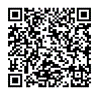 ＜申込先＞　兵庫県立森林大学校　研修課　〒671-4142兵庫県宍粟市一宮町能倉772-1ＴＥＬ   ０７９０－６５－９９１６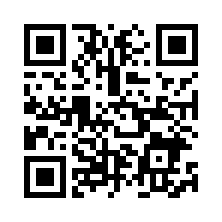 ＦＡＸ   ０７９０－７２－２７０１E-mail　 c_shinrin@pref.hyogo.lg.jp開催日時令和５年３月２９日（水）１０：００～１３：３０（受付９：３０～）令和５年３月２９日（水）１０：００～１３：３０（受付９：３０～）令和５年３月２９日（水）１０：００～１３：３０（受付９：３０～）集合場所「兵庫県立神戸生活創造センター」キッチン（神戸市長田区二葉町５－１－３２ 新長田合同庁舎１階）　※ アクセス：兵庫県立神戸生活創造センターＨＰをご覧ください※ 当日連絡先（森林大学校携帯電話）：０８０-１５２３-０９６０「兵庫県立神戸生活創造センター」キッチン（神戸市長田区二葉町５－１－３２ 新長田合同庁舎１階）　※ アクセス：兵庫県立神戸生活創造センターＨＰをご覧ください※ 当日連絡先（森林大学校携帯電話）：０８０-１５２３-０９６０「兵庫県立神戸生活創造センター」キッチン（神戸市長田区二葉町５－１－３２ 新長田合同庁舎１階）　※ アクセス：兵庫県立神戸生活創造センターＨＰをご覧ください※ 当日連絡先（森林大学校携帯電話）：０８０-１５２３-０９６０定　　　員先着１２名（対象：１８歳以上）申込期限令和５年３月２０日（月）受　講　料１人２，５００円程度（うち受講料５００円と材料費２，０００円 ※保険料込）　※ 参加人数により、材料費は変動しますので開催日当日に精算し、徴収します。１人２，５００円程度（うち受講料５００円と材料費２，０００円 ※保険料込）　※ 参加人数により、材料費は変動しますので開催日当日に精算し、徴収します。１人２，５００円程度（うち受講料５００円と材料費２，０００円 ※保険料込）　※ 参加人数により、材料費は変動しますので開催日当日に精算し、徴収します。感染症対策マスクをご持参ください　②当日体調不良の方は受講をお控えくださいマスクをご持参ください　②当日体調不良の方は受講をお控えくださいマスクをご持参ください　②当日体調不良の方は受講をお控えください持　ち　物スリッパ、三角巾、エプロン、飲み物、筆記用具※ 履き物の用意はしておりません。冷えますので必ずスリッパをご持参下さい。スリッパ、三角巾、エプロン、飲み物、筆記用具※ 履き物の用意はしておりません。冷えますので必ずスリッパをご持参下さい。スリッパ、三角巾、エプロン、飲み物、筆記用具※ 履き物の用意はしておりません。冷えますので必ずスリッパをご持参下さい。中止連絡中止となる場合は、３月２４日（金）までにご連絡いたします中止となる場合は、３月２４日（金）までにご連絡いたします中止となる場合は、３月２４日（金）までにご連絡いたします住　　　所（ふりがな）氏　　　名生年月日メールアドレス携帯番号※当日連絡可能な番号備　　　考